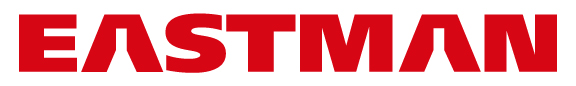 Texas OperationsJob FactsProcess Operators startup, operate, shutdown, monitor and troubleshoot a variety of equipment and systems used in the production of chemical and plastic products.  They work a 12-hour rotating shift (days and nights) schedule.Maintenance Mechanics install, troubleshoot and repair a wide range of equipment and systems to support the production of chemical and plastic products.  They typically work a four-day, 10-hour/day schedule. Field Mechanics – welding plus some of the above.Electrical/Instrument Mechanics install, troubleshoot and repair a wide range of electrical equipment and instrumentation systems used in the production of chemical and plastic products.  They typically work a four-day, 10-hour/day schedule.Starting Pay: Commensurate with education and experience, with the range being $22-26/hour. (Top pay is over $31/hour.)Nature of Work:  The work environment includes inside and outside work, working at heights and in all types of climatic conditions.  Physical activities include, but are not limited to ladder and stair climbing, bending, stooping, carrying and pulling.Apprenticeship Requirements:  New hires must satisfactorily complete a two to three year, self-paced apprentice program.  The program involves classroom training, hands-on lab training and on-the-job learning.  Some of the program is completed on the employee's own time.  Typically, rate increases are granted every 13 weeks if the apprentice is meeting expectations in all aspects of job performance and apprenticeship training.Education Preferred:  2-Year Associates of Science Degree from the schools and fields listed on the reverse side of this page.  Scholarships and Student Employment opportunities are available.Opportunities for Advancement:  There are limited job opportunities beyond the Operator and Mechanic classifications, such as Lead Operator, Lead Mechanic, Team Manager, etc.  Benefits include but are not limited to:   (eligible on first day of employment)Health Insurance (Employee and eligible Dependents)Dental Insurance (Employee and eligible Dependents)Life Insurance (Employee and eligible Dependents)401K Plan (Matching Plan)Vacation – 2 weeks in first year (amount prorated based on start date)Short-term DisabilityLong-term DisabilityWe thank all participants for their interest in Eastman Chemical Company.Eastman Chemical Company is an equal opportunity and E-Verify employer.Mar2014